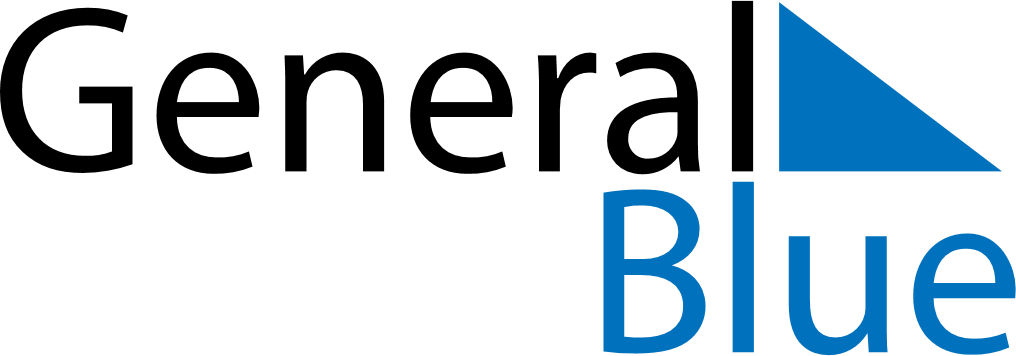 February 2029February 2029February 2029February 2029February 2029February 2029Christmas IslandChristmas IslandChristmas IslandChristmas IslandChristmas IslandChristmas IslandMondayTuesdayWednesdayThursdayFridaySaturdaySunday123456789101112131415161718Chinese New YearEnd of Ramadan (Eid al-Fitr)19202122232425262728NOTES